  สัญญาเลขที่..................../2565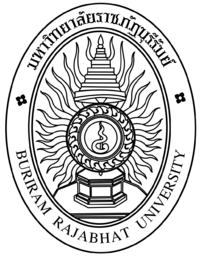 สัญญารับทุนอุดหนุนการวิจัยและการบริการวิชาการภายใต้แผนงานยุทธศาสตร์มหาวิทยาลัยราชภัฏเพื่อการพัฒนาท้องถิ่น ประจำปีงบประมาณ ๒๕65มหาวิทยาลัยราชภัฏบุรีรัมย์*******************************************************สัญญาฉบับนี้ทำขึ้น ณ มหาวิทยาลัยราชภัฏบุรีรัมย์ เลขที่ ๔๓๙ ถนนจิระ ตำบลในเมือง  อำเภอเมือง จังหวัดบุรีรัมย์  เมื่อวันที่...............................................................................ระหว่าง  มหาวิทยาลัยราชภัฏบุรีรัมย์ โดย รองศาสตราจารย์มาลิณี  จุโฑปะมา ตำแหน่ง รักษาราชการแทน  อธิการบดีมหาวิทยาลัยราชภัฏบุรีรัมย์   ซึ่งต่อไปในสัญญานี้เรียกว่า “ผู้ให้ทุน”  ฝ่ายหนึ่งกับ………………………………………………………………………….…………สังกัด........................................................................................................ ซึ่งต่อไปนี้ในสัญญานี้เรียกว่า “ผู้รับทุน” อีกฝ่ายหนึ่ง ทั้งสองฝ่ายตกลงกัน โดยมีข้อความดังต่อไปนี้                                               	ข้อ ๑ ผู้ให้ทุนตกลงให้ทุนอุดหนุนโครงการวิจัยและการบริการวิชาการภายใต้แผนงานยุทธศาสตร์มหาวิทยาลัยราชภัฏเพื่อการพัฒนาท้องถิ่น แก่ผู้รับทุน เพื่ออุดหนุนการทำวิจัยและการบริการวิชาการภายใต้แผนงานยุทธศาสตร์มหาวิทยาลัยราชภัฏเพื่อการพัฒนาท้องถิ่น ของผู้รับทุนตามโครงการวิจัยและการบริการวิชาการภายใต้แผนงานยุทธศาสตร์มหาวิทยาลัยราชภัฏเพื่อการพัฒนาท้องถิ่น เรื่อง  (ภาษาไทย)….............................................................................................................................................................(ภาษาอังกฤษ) ………………………………………………………………………………………………………………………………….….…ในวงเงิน...........................................................................บาท (…………………………………………..…………..……………..)  โดยมีระยะเวลาดำเนินการ 8 เดือน นับตั้งแต่  วันที่ 1 ตุลาคม 2564  ถึงวันที่  31  พฤษภาคม  2565ข้อ ๒ ผู้ให้ทุนจะจ่ายเงินอุดหนุนการวิจัยและการบริการวิชาการภายใต้แผนงานยุทธศาสตร์มหาวิทยาลัยราชภัฏเพื่อการพัฒนาท้องถิ่น ตามสัญญาให้กับผู้รับทุนตามรายจ่ายงบประมาณในโครงการ/กิจกรรม นั้นๆ ข้อ 3 ผู้รับทุนต้องรายงานผลการดำเนินโครงการ 3 ระยะ  โดยกำหนดให้รายงานผลการดำเนินโครงการในระยะต่าง ดังนี้ ระยะ  1  ภายในวันที่  10  พฤศจิกายน   พ.ศ.  2564	ระยะ  2  ภายในวันที่  10  กุมภาพันธ์     พ.ศ.  2565	ระยะ  3  ภายในวันที่  10  เมษายน        พ.ศ.  2565เมื่อผู้รับทุนได้รายงานผลโครงการวิจัยและบริการวิชาการภายใต้แผนงานยุทธศาสตร์มหาวิทยาลัยราชภัฏเพื่อการพัฒนาท้องถิ่น ในระยะที่ 3 แล้วผู้รับทุนจะต้องส่งรายงานผลโครงการวิจัยและบริการวิชาการภายใต้แผนงานยุทธศาสตร์มหาวิทยาลัยราชภัฏเพื่อการพัฒนาท้องถิ่นฉบับสมบูรณ์ รายละเอียด ดังต่อไปนี้		1) รายงานผลโครงการวิจัยและบริการวิชาการฉบับสมบูรณ์ 		จำนวน  3  เล่ม		๒) สำเนาหลักฐานการเผยแพร่หรือการนำไปใช้ประโยชน์		จำนวน  2  ชุด		3) รายงานการเงินตามแบบฟอร์ม					จำนวน  2  ชุด		4) ไฟล์ข้อมูลทั้งหมด(1-3)					จำนวน  1 Copy	           ข้อ ๓ ผู้รับทุนจะต้องทำงานวิจัยและบริการวิชาการภายใต้แผนงานยุทธศาสตร์มหาวิทยาลัยราชภัฏ          เพื่อการพัฒนาท้องถิ่นตามโครงการนี้ ด้วยความวิริยะอุตสาหะและรับรองว่าจะไม่นำงานตามโครงการวิจัยและบริการวิชาการภายใต้แผนงานยุทธศาสตร์มหาวิทยาลัยราชภัฏเพื่อการพัฒนาท้องถิ่นบางส่วนหรือทั้งหมดไปให้ผู้อื่นรับช่วง เว้นแต่จะได้รับความยินยอมจากผู้ให้ทุนเป็นหนังสือก่อน ข้อ ๔  ผู้รับทุนจะต้องดำเนินงานตามโครงการในทันที นับตั้งแต่ลงนามในสัญญา ถ้าหากผู้รับทุนมิได้เริ่มดำเนินการภายใน ๓๐ (สามสิบ) วัน นับจากวันดังกล่าว ผู้ให้ทุนมีสิทธิ์บอกยกเลิกสัญญา ผู้รับทุนต้องดำเนินงานตามวิธีการที่ได้เสนอไว้ในโครงการวิจัยและบริการวิชาการภายใต้แผนงานยุทธศาสตร์มหาวิทยาลัยราชภัฏเพื่อการพัฒนาท้องถิ่น ให้ครบถ้วนสมบูรณ์ หากเกิดอุปสรรคไม่สามารถดำเนินการวิจัยฯได้ ผู้รับทุนจะต้องแจ้งผู้ให้ทุนทราบเป็นหนังสือ ภายในกำหนด ๓๐ (สามสิบ) วันกรณีที่ไม่สามารถทำการวิจัยและบริการวิชาการภายใต้แผนงานยุทธศาสตร์มหาวิทยาลัยราชภัฏเพื่อการพัฒนาท้องถิ่น ตามโครงการให้แล้วเสร็จภายในระยะเวลาที่กำหนดตามข้อ ๑ ผู้รับทุนต้องแจ้งเหตุผลให้ผู้ให้ทุนทราบเป็นหนังสือ และขออนุมัติขยายเวลาก่อนวันสิ้นสุดสัญญาไม่น้อยกว่า ๑๕ (สิบห้า) วัน ทั้งนี้ผู้ให้ทุนทรงไว้ซึ่งสิทธิที่จะพิจารณาอนุมัติให้ขยายเวลาหรือไม่ก็ได้ โครงการที่ได้รับอนุมัติให้ขยายเวลาได้ จะถือเอาวันสุดท้ายของการขยายเวลาเป็นวันกำหนดส่งผลงานหากพ้นกำหนดส่งผลงานนั้นให้ถือว่าผู้รับทุนส่งผลงานล่าช้า ข้อ ๕ ผู้ให้ทุนตกลงที่จะให้มีการประเมินคุณภาพผลงานวิจัยและบริการวิชาการภายใต้แผนงานยุทธศาสตร์มหาวิทยาลัยราชภัฏเพื่อการพัฒนาท้องถิ่น เมื่องานวิจัยและบริการวิชาการภายใต้แผนงานยุทธศาสตร์มหาวิทยาลัยราชภัฏเพื่อการพัฒนาท้องถิ่นเสร็จสิ้นและผู้รับทุนจะปรับปรุงแก้ไขผลงานตามที่ผู้ให้ทุนร้องขอ ข้อ ๖ ผู้รับทุนต้องนำส่งรายงานวิจัยและบริการวิชาการภายใต้แผนงานยุทธศาสตร์มหาวิทยาลัยราชภัฏเพื่อการพัฒนาท้องถิ่น ฉบับสมบูรณ์พร้อมทั้งรายละเอียด ซึ่งมีรูปแบบและเนื้อหาตามที่มหาวิทยาลัยราชภัฏบุรีรัมย์กำหนดแก่ผู้ให้ทุนภายใน 15 (สิบห้า) วัน นับตั้งแต่วันสิ้นสุดโครงการกรณีที่ผู้รับทุนไม่สามารถนำส่งรายงานการวิจัยและบริการวิชาการภายใต้แผนงานยุทธศาสตร์มหาวิทยาลัยราชภัฏเพื่อการพัฒนาท้องถิ่น ฉบับสมบูรณ์ ผู้รับทุนยินยอมให้ผู้ให้ทุนระงับการดำเนินโครงการ           และเรียกเงินทั้งหมดคืนให้กับมหาวิทยาลัยได้ข้อ ๗ สิทธิในทรัพย์สินทางปัญญาใดๆ ที่เกิดขึ้นจากโครงการวิจัยและบริการวิชาการภายใต้แผนงานยุทธศาสตร์มหาวิทยาลัยราชภัฏเพื่อการพัฒนาท้องถิ่นตามสัญญานี้ เป็นสิทธิของผู้ให้ทุน โดยให้ผู้ให้ทุนเป็นผู้ทำนิติกรรมใดๆ ที่เกี่ยวข้องกับประโยชน์ในผลการวิจัยแต่ผู้เดียวหากผู้รับข้อ ๓ ผู้รับทุนจะต้องทำงานวิจัยและบริการวิชาการภายใต้แผนงานยุทธศาสตร์มหาวิทยาลัย  ราชภัฏเพื่อการพัฒนาท้องถิ่น ตามโครงการนี้ ด้วยความวิริยะอุตสาหะและรับรองว่าจะไม่นำงานตามโครงการวิจัยและบริการวิชาการภายใต้แผนงานยุทธศาสตร์มหาวิทยาลัยราชภัฏเพื่อการพัฒนาท้องถิ่น บางส่วนหรือทั้งหมดไปให้ผู้อื่นรับช่วง เว้นแต่จะได้รับความยินยอมจากผู้ให้ทุนเป็นหนังสือก่อนข้อ ๘ ผู้รับทุนจะต้องรับผิดและชดใช้ค่าเสียหายใดๆ อันเกิดขึ้นจากการละเมิดบทบัญญัติแห่งกฎหมายหรือละเมิดสิทธิใดๆในสิทธิบัตรหรือลิขสิทธิ์ของบุคคลที่สาม ซึ่งผู้รับทุนและผู้ที่ได้รับมอบหมายนำมาใช้ในการปฏิบัติงานตามสัญญานี้	ข้อ ๙ ในการเผยแพร่ข้อมูลข่าวสารเกี่ยวกับผลงานวิจัยและบริการวิชาการภายใต้แผนงานยุทธศาสตร์มหาวิทยาลัยราชภัฏเพื่อการพัฒนาท้องถิ่น ในสื่อสิ่งพิมพ์ใดหรือสื่อใด ในแต่ละครั้ง ผู้รับทุนจะต้องระบุข้อความว่า “ได้รับทุนอุดหนุนจากมหาวิทยาลัยราชภัฏบุรีรัมย์เพื่อการพัฒนาที่ยั่งยืน(SDGs)” และส่งสำเนาของเอกสารการเผยแพร่ข้อมูลข่าวสารดังกล่าวให้ผู้ให้ทุนจำนวน ๑ ชุด	ข้อ ๑๐ ผู้รับทุนจะต้องรับรองว่าโครงการวิจัยและบริการวิชาการภายใต้แผนงานยุทธศาสตร์มหาวิทยาลัยราชภัฏเพื่อการพัฒนาท้องถิ่นนี้ไม่ได้รับทุนวิจัยจากแหล่งทุนอื่นอยู่ก่อนและไม่นำโครงการวิจัยนี้ไปขอทุนจากแหล่งทุนอื่นเพิ่มเติมอีก		ข้อ ๑๑ ผู้รับทุนผิดสัญญาข้อหนึ่งข้อใดข้างต้น และมิได้ปฏิบัติงานด้วยความชำนาญหรือด้วย ความเอาใจใส่เพื่อให้เกิดผลงานตามที่คาดหมาย ผู้รับทุนยินยอมให้ผู้ให้ทุนบอกเลิกสัญญา ทั้งนี้ผู้รับทุนต้องจัดทำรายงานการวิจัยและบริการวิชาการภายใต้แผนงานยุทธศาสตร์มหาวิทยาลัยราชภัฏเพื่อการพัฒนาท้องถิ่น รายงานการใช้จ่ายเงินที่ได้ดำเนินการแล้วเสนอต่อผู้ให้ทุนภายใน 15 (สิบห้า) วัน มิฉะนั้นจะต้องชดใช้เงินทุนในส่วนที่ได้รับไปทั้งหมด พร้อมดอกเบี้ยอัตรา ร้อยละ ๗.๕ ต่อปี ให้แก่ผู้ให้ทุนข้อ ๑๒ ข้อเสนอโครงการวิจัยและบริการวิชาการภายใต้แผนงานยุทธศาสตร์มหาวิทยาลัยราชภัฏเพื่อการพัฒนาท้องถิ่นซึ่งเป็นเอกสารแนบท้ายสัญญา ให้ถือว่าเป็นส่วนหนึ่งของสัญญานี้ 	สัญญานี้ทำขึ้น ๒ (สอง) ฉบับ มีข้อความถูกต้องตรงกัน คู่สัญญาได้อ่านและเข้าใจข้อความในสัญญาและเอกสารแนบท้ายสัญญานี้โดยตลอดแล้ว จึงได้ลงลายมือชื่อไว้เป็นสำคัญต่อหน้าพยาน และต่างเก็บไว้ฝ่ายละ          หนึ่งฉบับลงชื่อ...............................................................ผู้ให้ทุน(รองศาสตราจารย์มาลิณี  จุโฑปะมา)รักษาราชการแทน   อธิการบดีมหาวิทยาลัยราชภัฏบุรีรัมย์                     ลงชื่อ...............................................................ผู้รับทุน/หัวหน้าโครงการ                                             (………………………………………………..)        ลงชื่อ...............................................................ผู้ร่วมโครงการ                                             (……………………………………………….)        ลงชื่อ...............................................................ผู้ร่วมโครงการ                                             (......................................................)                                     ลงชื่อ...............................................................พยาน		    (......................................................)ลงชื่อ...............................................................พยาน                                             (......................................................)